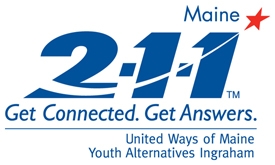 2-1-1 : Total No. Calls by CountyAll CountiesReporting Period: October  2009Total Number of Calls: 64282-1-1 : Total No. Calls by CountyAll CountiesReporting Period: October  2009Total Number of Calls: 64282-1-1 : Total No. Calls by CountyAll CountiesReporting Period: October  2009Total Number of Calls: 64282-1-1 : Total No. Calls by CountyAll CountiesReporting Period: October  2009Total Number of Calls: 64282-1-1 : Total No. Calls by CountyAll CountiesReporting Period: October  2009Total Number of Calls: 64282-1-1 : Total No. Calls by CountyAll CountiesReporting Period: October  2009Total Number of Calls: 6428Report Date:  11/13/2009Report Date:  11/13/20092-1-1 : Total No. Calls by CountyAll CountiesReporting Period: October  2009Total Number of Calls: 64282-1-1 : Total No. Calls by CountyAll CountiesReporting Period: October  2009Total Number of Calls: 64282-1-1 : Total No. Calls by CountyAll CountiesReporting Period: October  2009Total Number of Calls: 6428CumberlandCumberland2108YorkYork675AndroscogginAndroscoggin661KennebecKennebec501PenobscotPenobscot480UnknownUnknown285OxfordOxford228SomersetSomerset206SagadahocSagadahoc179LincolnLincoln153AroostookAroostook150HancockHancock129KnoxKnox110WaldoWaldo110FranklinFranklin107WashingtonWashington93Out-of-stateOut-of-state44PiscataquisPiscataquis35